Dokumentų, suteikiančių teisę dirbti Lietuvos Respublikoje užsieniečiams, išdavimo, pratęsimo ir panaikinimo, prašymų išduoti tokius dokumentus netenkinimo tvarkos aprašo 12 priedas(Įsakymo dėl leidimų dirbti Lietuvos Respublikoje užsieniečiams galiojimo laiko pratęsimo forma)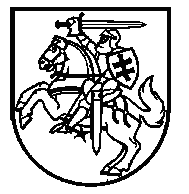 UŽIMTUMO TARNYBOSPRIE LIETUVOS RESPUBLIKOS SOCIALINĖS APSAUGOS IR DARBO MINISTERIJOS______________ KLIENTŲ APTARNAVIMO DEPARTAMENTO DIREKTORIUSĮSAKYMASDĖL LEIDIMŲ DIRBTI LIETUVOS RESPUBLIKOJE UŽSIENIEČIAMS GALIOJIMO LAIKO PRATĘSIMO 20__ m. ______________ __ d. Nr. _______________(vieta)         Vadovaudamasis (-i) Lietuvos Respublikos įstatymo „Dėl užsieniečių teisinės padėties“ 57 straipsnio 6 dalimi, Leidimo dirbti užsieniečiams išdavimo tvarkos aprašo, patvirtinto Lietuvos Respublikos socialinės apsaugos ir darbo ministro 2013 m. kovo 27 d. įsakymu Nr. A1-133 „Dėl Leidimo dirbti užsieniečiams išdavimo tvarkos aprašo patvirtinimo“, 8, 37, 42, 43 ir 46 punktais, Dokumentų pasirašymo ir derinimo tvarkos aprašo, patvirtinto Užimtumo tarnybos prie Lietuvos Respublikos socialinės apsaugos ir darbo ministerijos direktoriaus 2018 m. spalio 1 d. įsakymu Nr. V-471 „Dėl Dokumentų pasirašymo ir derinimo tvarkos aprašo patvirtinimo“, 8.5.2 papunkčiu:         1. P r a t ę s i u leidimo (-ų) dirbti Lietuvos Respublikos užsieniečiui (-iams) galiojimo laiką:2. Šis sprendimas Jūsų pasirinkimu gali būti skundžiamas Lietuvos Respublikos ikiteisminio administracinių ginčų nagrinėjimo tvarkos įstatyme nustatyta tvarka ____________ (________________) arba Lietuvos Respublikos administracinių bylų teisenos įstatymo nustatyta tvarka _________________________ (______________________).___________________	           ________________________	______________________(pareigų pavadinimas)		                       (parašas)		                 (vardas, pavardė)ParengėVardas pavardėData           Vardas ir pavardė:_______________ (gim. _____ m. ___________ ___ d.)Pilietybė:Profesinė kvalifikacija:________________________________________________________________________________________Dirbti įmonėje:___________ (adresas: _______, kodas: __________)Darbo funkcija:Išduoto leidimo dirbti Nr. ir data______________________________________________________________________________________    